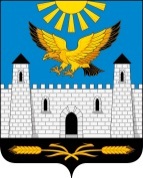                   ГIАЛГIАЙ                                                                РЕСПУБЛИКА                               РЕСПУБЛИКА                                                        ИНГУШЕТИЯГОРОДСКОЙ СОВЕТ ДЕПУТАТОВ МУНИЦИПАЛЬНОГО ОБРАЗОВАНИЯ ГОРОДСКОЙ ОКРУГ ГОРОД  КАРАБУЛАКЭЛДАРХА ГIАЛА СОВЕТ               386231, РИ, г. Карабулак, ул.Джабагиева, 142, Здание городского Совета депутатов, тел./(ф):88734 44-48-47, e-mail: gorsovet-06@mail.ruРЕШЕНИЕ     №    13/1-4                                                                       "    21     "    декабря       2020 г."О бюджете муниципального образования города" Городской округ город Карабулак" на 2021 год и на плановый период 2022 и 2023 годов"В соответствии с Бюджетным кодексом Российской Федерации, Уставом муниципального образования "Город Карабулак" городской Совет депутатов муниципального образования "Городской округ город Карабулак" решил:1. Утвердить бюджет муниципального образования "Городской округ город Карабулак" на 2021 год и на плановый период 2022 и 2023 годов, согласно приложению к решению.2. Настоящее решение вступает в силу с 1 января 2021 года.3. Опубликовать настоящее решение в газете "Керда Ха".Председатель городского Советамуниципального образования"Городской округ город Карабулак"                                                            М.А.  МартазановГлава муниципального образования"Городской округ город Карабулак"                                                            М-Б. М. ОскановУтвержден
решением городского Совета муниципального образования "Городской округ город Карабулак"от 21 декабря 2020 года № 13/1-4Бюджет
муниципального образования "Городской округ город Карабулак" на 2021 год и на плановый период 2022 и 2023 годов    Статья 1. Основные характеристики бюджета городского округа г. Карабулак на 2021 год и плановый период 2021-2023 годов    1. Утвердить основные характеристики бюджета городского округа г. Карабулак на 2021 год:    1) прогнозируемый общий объем доходов бюджета городского округа г. Карабулак в сумме   137 883,8 тыс. рублей.    2)  общий объем расходов бюджета городского округа г. Карабулак в сумме 137 883,8 тыс. рублей;    2. Утвердить основные характеристики бюджета городского округа г. Карабулак на 2022 год:    1) прогнозируемый общий объем доходов бюджета городского округа г. Карабулак в сумме   141 104,4 тыс. рублей.    2)  общий объем расходов бюджета городского округа г. Карабулак в сумме 141 104,4тыс. рублей;    3. Утвердить основные характеристики бюджета городского округа г. Карабулак на 2023 год:    1) прогнозируемый общий объем доходов бюджета городского округа г. Карабулак в сумме 144 466,2 тыс. рублей.    2)  общий объем расходов бюджета городского округа г. Карабулак в сумме 144 466,2 тыс. рублей;    Статья 2.    Нормативы распределения доходов на 2021 год и плановый период 2022 и 2023 годов    1. Установить, что доходы местного бюджета на 2021 год и плановый период 2022 и 2023 годов формируются за счет доходов федеральных, региональных и местных налогов и сборов и   неналоговых доходов, безвозмездных поступлений из других бюджетов бюджетной системы Российской Федерации в соответствии с нормативами, установленными законодательными актами Российской Федерации, субъекта Российской Федерации и настоящим Решением.    2. Утвердить нормативы отчислений налогов, сборов и других обязательных платежей в бюджет городского округа г. Карабулак согласно приложению № 1 к настоящему Решению.    Статья 3.    Контроль и ответственность за соблюдение нормативов распределения налогов    Установить, что контроль и ответственность за соблюдением нормативов распределения налогов между бюджетами всех уровней возлагаются на Управление Федерального казначейства по республике Ингушетия в соответствии с Соглашением, заключенным между администрацией г. Карабулак и Управлением Федерального Казначейства по Республике Ингушетия.    Статья 4. Главные администраторы доходов городского бюджета    1. Утвердить перечень главных администраторов доходов бюджета городского округа г. Карабулак на 2021 и плановый период 2022 и 2023 годов согласно приложению № 2 к настоящему Решению.    2. Закрепить за главными распорядителями и получателями средств городского бюджета администрирование доходов в городской бюджет согласно приложению 2 к настоящему Решению    3.  В случае изменения состава и (или) функций главных администраторов доходов городского бюджета, администрация г. Карабулак вправе вносить изменения в состав закрепленных за ними кодов классификации доходов бюджетов Российской Федерации    Статья 5. Доходы городского бюджета на 2021 год и плановый период 2022 и 2023 годов Учесть в бюджете городского округа г. Карабулак на 2021 год и плановый период 2022 и 2023 годов поступления доходов по основным источникам в объеме согласно приложению № 3 к настоящему Решению.    Статья 6. Особенности администрирования доходов бюджета городского округа г. Карабулак     1. Установить, что Финансовое управление г. Карабулак вправе в ходе исполнения бюджета, вносить изменения в показатели сводной бюджетной росписи с последующим внесением   изменений в настоящее Решение:      а) на сумму остатков средств на едином бюджетном счете не использованных в 2020 году,       б) в случае изменения бюджетной классификации Российской Федерации, уточнять приложения № 2 и № 3 к настоящему решению в части уточнения кодов доходов и источников финансирования дефицита бюджета городского округа.     Статья 7.  Бюджетные ассигнования городского бюджета на 2021 год и плановый период 2022 и 2023 годов      1. Утвердить распределение бюджетных ассигнований местного бюджета на 2021 год и плановый период 2022 и 2023 годов по разделам и подразделам   классификации расходов бюджетов Российской Федерации согласно приложению № 4 к настоящему Решению.     2. Утвердить приложения № 5 к настоящему Решению     1)  распределение бюджетных ассигнований местного бюджета на 2021 год и плановый период 2022 и 2023 годов по разделам и подразделам, целевым статьям расходов, видам расходов ведомственной классификации расходов бюджетов Российской Федерации, согласно таблице 1.1;      2)  распределение бюджетных ассигнований местного бюджета на 2021 год и плановый период 2022 и 2023 годов по целевым статьям (муниципальных программ и непрограммным направлениям деятельности) (таблица 1.2).     3. Утвердить объем средств резервного фонда администрации городского округа г. Карабулак на 2021 год и плановый период 2022 и 2023 годов в сумме 700,0 тыс. руб.     4. Утвердить Титул объектов муниципального заказа «Благоустройство, капитальное строительство, реконструкции и капитального ремонта объектов г. Карабулак на 2021 год, согласно приложению № 6 к настоящему Решению     Статья 8.  Расходы на исполнение публичных нормативных обязательств на 2021 год и плановый период 2022 и 2023 годов     Утвердить в составе расходов городского бюджета на 2021 год и плановый период 2022 и 2023 годов расходы на исполнение публичных нормативных обязательств согласно приложению № 7 к настоящему Решению.     Статья 9. Особенности исполнения городского бюджета в 2021году        1. Установить, что остатки целевых средств, полученные из республиканского бюджета и не использованные в 2020 году, подлежат в полном объеме возврату в республиканский бюджет;          2. Остатки средств городского бюджета на начало текущего финансового года, за исключением остатков неиспользованных межбюджетных трансфертов, полученных бюджетом города, в форме субсидий, субвенций и иных межбюджетных трансфертов, имеющих целевое назначение, в   объеме до 100% могут направляться на покрытие временных кассовых разрывов, возникающих при исполнении городских бюджетов.      Статья 10.  Приоритетные статьи расходов городского бюджета в 2021 году      Установить, что приоритетными статьями расходов городского бюджета на 2021 год, подлежащими финансированию в полном объеме, являются:       1. оплата труда;      2. начисления на фонд оплаты труда;      3. медикаменты;      4. продукты питания;       5. выплата пособий опекунам на детей сирот и детей, находящихся под опекой (попечительством).      6. оплата коммунальных услуг      Статья 11. Особенности заключения договоров, муниципальных контрактов на выполнение работ, оказания услуг в 2021 году      Установить, что главный распорядитель, распорядитель, получатель средств городского бюджета, при заключении соглашений, договоров, государственных контрактов на поставку товаров, выполнение работ, оказание услуг вправе предусматривать авансовые платежи:      1. В размере 100 процентов от суммы соглашения, договора, контракта - по соглашениям, договорам, контрактам на оказание услуг связи, на подписку печатных изданий, за обучение на курсах повышения квалификации, на приобретение авиа- и железнодорожных билетов, по договорам обязательного медицинского страхования гражданской ответственности владельцев транспортных средств, а также по договорам, подлежащим оплате за счет средств, полученных от предпринимательской деятельности и иной приносящей доход деятельности;      2. По остальным соглашениям, договорам, контрактам авансовые платежи определяются расчетным путем, но не более 30 процентов от суммы соглашения, договора, контракта, если иное не предусмотрено законодательством Российской Федерации, Республики Ингушетия.      3. Установить, что заключение договоров главными распорядителями и получателями средств   городского бюджета и их оплата    осуществляется в пределах доведенных лимитов бюджетных обязательств, в соответствии с функциональной классификацией расходов, ведомственной   классификацией расходов и классификацией операций сектора государственного управления (КОСГУ) классификации расходов бюджетов, Российской Федерации.       4. Установить, что не подлежат оплате за счет средств городского бюджета договорные обязательства, принятые главными распорядителями, распорядителями и получателями средств городского бюджета сверх утвержденных на 2021 год лимитов бюджетных обязательств.      5. Установить, что финансирование расходов из городского бюджета в 2021 году на строительство, реконструкцию, и капитальный ремонт объектов осуществлять только при наличии утвержденной и прошедшей государственную экспертизу проектно-сметной документации.      Статья 12.   О запрещении   увеличения численности муниципальных служащих, а также работников казенных и бюджетных учреждений      Администрация муниципального образования «Городской округ город Карабулак» не вправе    принимать решения, приводящих к увеличению численности работников бюджетной сферы и органов местного самоуправления, за исключением случаев, возникших в результате передачи (наделения) органам местного самоуправления государственных полномочий Российской Федерации   и Республики Ингушетия, а также ввода новых объектов капитального строительства.      Статья 13.  Открытие счетов      Установить, что исполнение городского бюджета по казначейской системе осуществляется финансовым органом г. Карабулак с использованием лицевых счетов бюджетных средств, открытых    только в органах Федерального казначейства, осуществляющем кассовое обслуживание исполнения местного бюджета и в соответствии с законодательством Российской Федерации и законодательством субъекта Российской Федерации.      Установить, что кассовое обслуживание исполнения городского бюджета осуществляется органом, осуществляющим кассовое обслуживание исполнения местного бюджета на основании соглашения и на безвозмездной основе.      Статья 14.   О запрещении принятий решений по увеличению расходов городского бюджета      Нормативные и иные правовые акты органов местного самоуправления муниципального образования, влекущие дополнительные расходы за счет средств городского бюджета на 2021 год, а также сокращающие его доходную базу, реализуются и применяются только при наличии соответствующих источников дополнительных поступлений в местный бюджет и (или) при сокращении расходов по конкретным статьям городского бюджета на 2021 год, а также после внесения соответствующих изменений в настоящее Решение.      Статья 15.  Сводная бюджетная роспись      1. Установить, что финансирование расходов производится на основании утвержденной бюджетной росписи и доведенных лимитов бюджетных обязательств.      2. Финансовому управлению города Карабулак не позднее 15 дней после принятия бюджета городского округа города Карабулак на 2021 год в соответствии со статьей 7 настоящего Решения утвердить сводную бюджетную роспись доходов и расходов городского бюджета.      Статья 16.  Ответственность за ненадлежащее исполнение настоящего Решения      Должностные лица органов местного самоуправления за неисполнение либо за ненадлежащее исполнение настоящего Решения несут ответственность в соответствии с действующим законодательством Российской Федерации      Статья 17. Вступление в силу настоящего решения      Настоящее решение вступает в силу с 1 января 2021 года.                                                                                                                             Приложение № 1 к решению городского Совета депутатов муниципального образования "Городской округ город Карабулак" "О бюджете городского округа г. Карабулак на 2021 год и плановый период 2022-2023 годов"Нормативы отчисления от уплаты налогов, сборов и иных платежей в бюджет городского округа г. Карабулак на 2021 годи плановый период 2022-2023 годовПриложение № 3 к решению городского Совета депутатов муниципального образования "Городской округ город Карабулак" "О бюджете городского округа г. Карабулак на 2021 год и плановый период 2022-2023 годов"Приложение № 4 к решению городского Совета депутатов муниципального образования "Городской округ город Карабулак" "О бюджете городского округа г. Карабулак на 2021 год и плановый период 2022-2023 годы"Приложение №7к решению городского Совета депутатов муниципального образования "Городской округ город Карабулак" "О бюджете городского округа г. Карабулак на 2021 год и плановый период 2022-2023 годы"Расходы на исполнение публичных нормативных обязательств                                            на 2021 год и плановый период 2022-2023 годов                                                                                                                                                                                                                                       (тыс. рублей)Приложение № 6к решению городского Совета депутатов муниципального образования "Городской округ город Карабулак" "О бюджете городского округа г. Карабулак на 2021 год и плановый период 2022-2023 годы"            Приложение №2к решению городского Совета депутатов муниципального образования "Городской округ город Карабулак" "О бюджете городского округа г. Карабулак на 2021 год и плановый период 2022-2023 годы"Перечень администраторов доходов бюджета городского округа г. Карабулак на 2021 годПриложение № 5Таблица №1.2.к решению городского Совета депутатов муниципального образования "Городской округ город Карабулак" "О бюджете городского округа г. Карабулак на 2021 год и плановый период 2022-2023 годов"Распределение бюджетных ассигнований бюджета города Карабулак на 2021 г. 
и плановый период 2022-2023 годы по целевым статьям
(муниципальных программам  и непрограммных направлений деятельности)Наименование групп, подгрупп, статей, подстатей, элементов, программ (подпрограмм), кодов экономической классификации доходовКодКодКодКодКодКодКодКодНормативы распределенияНаименование групп, подгрупп, статей, подстатей, элементов, программ (подпрограмм), кодов экономической классификации доходовНаименование групп, подгрупп, статей, подстатей, элементов, программ (подпрограмм), кодов экономической классификации доходовАдминистратораГруппыПодгруппыСтатьи и подстатьиЭлементаПрограммыЭкономической классификацииЭкономической классификацииМБ1222222223ДОХОДЫ000100000000000000000000Налог на доходы физических лиц000101020000100000000110Налог на доходы физических лиц с доходов источником которых является налоговый агент, за исключением доходов, в отношении которых исчисление и уплата налога осуществляется в соответствии со ст.ст.  227,227/1 и 228 Налогового Кодекса Российской Федерации00010102010010000000011033Налог на доходы физических лиц с доходов полученных от осуществления деятельности физическими лицами, зарегистрированными в качестве индивидуальных предпринимателей, нотариусов, занимающихся частной практикой, адвокатов, учредивших адвокатские кабинеты и др. лиц занимающихся частной практикой в соответствии со ст.227 Налогового Кодекса Российской Федерации00010102020010000000011033Налог  на  доходы  физических лиц с   доходов, полученных физическими лицами,  в соответствии со статьей  228 Налогового Кодекса Российской Федерации00010102030010000000011033Налог на доходы физических лиц , виде фиксированных авансовых платежей с доходов, полученных физическими лицами, являющимися иностранными гражданами ,осуществляющими трудовую деятельность по найму у физических лиц на основании патента в соответствии со статьей 227/1 Налогового Кодекса Российской Федерации00010102040010000000011033Налог на доходы физических лиц с доходов,полученных в виде процентов по облигациям с ипотечным покрытием, эмитированным до 1 января 2007 года, а также с доходов   учредителей доверительного управления ипотечным покрытием, полученных на основании приобретения ипотечных сертификатов участия, выданных управляющим ипотечным покрытием до1 января 2007 года00010102050010000000011033НАЛОГИ НА СОВОКУПНЫЙ ДОХОД000105000000000000000000Налог взимаемый в связи с применением патентной системы налогообложения, зачисляемый в бюджеты городских округов000 105040100200000000110100Единый сельскохозяйственный налог 000105030000100000000110100НАЛОГИ НА ИМУЩЕСТВО000106000000000000000000Налог на имущество физических лиц, взимаемый по  ставкам, применяемым к объектам налогообложения, расположенным в границах городских округов000106010200400000000110100Транспортный налог с организаций000 1 0604011 020000 0000 11020Транспортный налог с физических лиц00010604012020000000011020Земельный налог с организаций, обладающих земельным участком ,расположенным в границах городских округов000106060320400000000110100Земельный налог с физических лиц, обладающих земельным участком ,расположенным в границах городских округов000106060420400000000110100ГОСУДАРСТВЕННАЯ ПОШЛИНА,  СБОРЫ000108000000000000000000Государственная пошлина по делам, рассматриваемым в судах общей юрисдикции, мировыми судьями (за исключением Верховного Суда  Российской Федерации)000108030100100000000110100Государственная пошлина за выдачу разрешения на установку рекламной конструкции000108071500100000000110100ЗАДОЛЖЕННОСТЬ И ПЕРЕРАСЧЕТЫ ПО ОТМЕНЕННЫМ НАЛОГАМ, СБОРАМ И ИНЫМ ОБЯЗАТЕЛЬНЫМ ПЛАТЕЖАМ000109000000000000000000Земельный налог (по обязательствам, возникшим до 1 января 2006 года), мобилизуемый на территориях городских округов000109040520400000000110100Налог на рекламу, мобилизуемый на территориях городских округов000109070120400000000110100Курортный сбор, мобилизуемый на территориях городских округов000109070210400000000110100Целевые сборы с граждан и предприятий, учреждений, организаций на содержание милиции, на благоустройство территорий, на нужды образования и другие цели, мобилизуемые на территориях городских округов000109070320400000000110100Лицензионный сбор за право торговли спиртными напитками, мобилизуемый на территориях городских округов000109070420400000000110100Прочие местные налоги и сборы, мобилизуемые на территориях городских округов000109070520400000000110100ДОХОДЫ ОТ ИСПОЛЬЗОВАНИЯ ИМУЩЕСТВА, НАХОДЯЩЕГОСЯ В ГОСУДАРСТВЕННОЙ И МУНИЦИПАЛЬНОЙ СОБСТВЕННОСТИ000111000000000000000000Доходы в виде прибыли, приходящейся на доли в уставных(складочных) капиталах  хозяйственных товариществ и обществ, или дивидендов по акциям, принадлежащим городским округам000111010400400000000120100Доходы от размещения временно свободных средств бюджетов городских округов000111020320400000000120100Доходы от размещения сумм, аккумулируемых в ходе проведения аукционов по продаже акций, находящихся в собственности городских округов 000111020840400000000120100Проценты, полученные от предоставления бюджетных кредитов внутри страны за счет средств бюджетов городских округов000111030400400000000120100Доходы получаемые в виде арендной платы за земельные участки, государственная собственность на которые не разграничена и которые расположены в границах городских округов, а также средства от продажи права на заключение договоров аренды указанных земельных участков00011105012040000000012080Доходы получаемые в виде арендной платы, а также средства от продажи права на заключение договоров аренды за земли, находящиеся в собственности городских округов(за исключением земельных участков муниципальных бюджетных и автономных учреждений).00011105024040000000012080Доходы от сдачи в аренду имущества, находящегося в оперативном управлении органов управления городских округов и созданных ими учреждений и в хозяйственном ведении муниципальных унитарных предприятий000111050340400000000120100Доходы от перечисления части прибыли, остающейся после уплаты налогов и иных обязательных платежей муниципальных унитарных предприятий, созданных городскими округами000111070140400000000120100Средства, получаемые от передачи имущества, находящегося  в собственности  городских округов    (за  исключением  имущества муниципальных  автономных  учреждений, а также имущества  муниципальных унитарных предприятий, в том  числе казенных), в залог, в доверительное управление          000111080400400000000120100Доходы  от  распоряжения  правами на результаты научно-технической деятельности, находящимися  в собственности  городских округов                                    000111090240400000000120100Доходы  от  эксплуатации  и   использования имущества автомобильных дорог,  находящихся в собственности городских округов          000111090340400000000120100Прочие  поступления  от   использования имущества,  находящегося  в  собственности городских округов (за исключением имущества муниципальных  автономных  учреждений, а также  имущества  муниципальных   унитарных  предприятий, в том числе казенных)         000111090440400000000120100ПЛАТЕЖИ ПРИ ПОЛЬЗОВАНИИ ПРИРОДНЫМИ РЕСУРСАМИ000112000000000000000000Плата за негативное воздействие на окружающую среду 00011201000010000000012040Плата за выбросы загрязняющих веществ в атмосферный воздух стационарными объектами00011201010010000000012040Прочие платежи при пользовании недрами по участкам недр, содержащим месторождения общераспространенных полезных ископаемых, или участкам недр местного значения000112021020200000000120100Плата за пользование водными объектами, находящимися в собственности городских округов000112050400400000000120100ДОХОДЫ ОТ ОКАЗАНИЯ ПЛАТНЫХ УСЛУГ И КОМПЕНСАЦИИ ЗАТРАТ ГОСУДАРСТВА000113000000000000000000Прочие доходы от оказания платных услуг (работ) получателями средств бюджетов  городских округов000113019940400000000130100ДОХОДЫ ОТ ПРОДАЖИ МАТЕРИАЛЬНЫХ И НЕМАТЕРИАЛЬНЫХ АКТИВОВ000114000000000000000000Доходы от продажи квартир, находящихся в собственности городских округов000114010400400000000410100Средства от распоряжения и реализации конфискованного и иного имущества, обращенного в доходы городских округов (в части реализации основных средств по указанному имуществу)000114030400400000000410100Средства от распоряжения и реализации конфискованного и иного имущества, обращенного в доходы городских округов (в части реализации материальных запасов по указанному имуществу)000114030400400000000440100Доходы от реализации иного имущества, находящегося в собственности городских округов(за исключением имущества муниципальных бюджетных и автономных учреждений, а также имущества муниципальных унитарных предприятий в т.ч.казенных) в части реализации основных средств по указанному имуществу000114020430400000000410100Доходы от продажи нематериальных активов, находящихся в собственности городских округов000114040400400000000420100Доходы от продажи земельных участков, государственная собственность на которые не разграничена и которые расположены в границах городских округов00011406012040000000043080Доходы от продажи земельных участков, находящихся в собственности городских округов (за исключением земельных участков муниципальных бюджетных и автономных учреждений)000114060240400000000430100АДМИНИСТРАТИВНЫЕ ПЛАТЕЖИ И СБОРЫ000115000000000000000000Платежи, взимаемые организациями городских округов за выполнение определенных функций000115020400400000000140100ШТРАФЫ, САНКЦИИ, ВОЗМЕЩЕНИЕ УЩЕРБА000116000000000000000000Доходы от денежных взысканий (штрафов),поступающие в счет погашения задолженности, образовавшейся до 1 января 2020 года, подлежащие зачислению в федеральный бюджет и бюджет муниципального образования по нормативам действовавшим в 2019 году00011610129010000000014050Доходы от денежных взысканий (штрафов),поступающие в счет погашения задолженности,образовавшейся до 1 января 2020 года,подлежащие зачислению в бюджет субъекта РФ по нормативам,действовавшим в 2019г. (за исключением доходов,направляемых на формирование дорожного фонда субъекта РФ,а также иных платежей в случае принятия решения финансовым органом субъекта РФ о раздельном учете задолженности                                      000116101220100010001140100Доходы от денежных взысканий (штрафов),поступающие в счет погашения задолженности ,образовавшейся до 1 января 2020 года, подлежащие зачислению в бюджет муниципального образования по нормативам, действовавшим в 2019 году(доходы бюджетов городских округов за исключением доходов, направляемых на формирование муниципального дорожного фонда ,а также иных платежей, в случае принятия решения финансовым органом муниципального образования о раздельном учете задолженности)00011610123 0100410041140100Доходы от денежных взысканий (штрафов),поступающие в счет погашения задолженности, образовавшейся до 1 января 2020 года, подлежащие зачислению в бюджет муниципального образования по нормативам действовавшим в 2019 году(доходы бюджетов внутригородских муниципальных образований городов федерального значения ,за  исключением доходов0направляемых на формирование муниципального дорожного фонда, а также иных платежей в случае принятия решения финансовым органом муниципального образования о раздельном учете задолженности)000116101230100310031140100Доходы от денежных взысканий (штрафов),поступающие в счет погашения задолженности,образовавшейся до 1 января 2020 года,подлежащие завислению в бюджет муниципального образования по нормативам действовавшим в 2019 году (доходы бюджетов муниципальных районов за исключением доходов, направляемых на формирование муниципального дорожного фонда,а также иных платежей в случае принятия решения финанвоым органом муниципального образования о раздельном учете задолженности)               000116101230100510051140100Доходы от денежных взысканий (штрафов),поступающие в счет погашения задолженности,образовавшейся до 1 января 2020 года,подлежащие зачислению в бюджет муниципального образования по нормативам,действовавшим в 2019 году (доходы бюджетов городских округов с внутригородским делением за исключением доходов,направляемых на формирование муниципального дорожного фонда,а также иных платежей в случае принятия решения финансовым органом муниципального образования о раздельном учете задолженности)                  000116101230101110111140100Доходы от денежных взысканий (штрафов),поступающие в счет погашения задолженности,образовавшейся до 1 января 2020 года,подлежащие зачислению в бюджет муниципального образования по нормативам ,действовавшим в 2019 г.(доходы бюджетов внутригородских районов за исключением доходов,направляемых на формирование муниципального дорожного фонда,а также иных платежей в случае принятия решения финансовым органом муниципального образования о раздельном учете задолженности)                         000116101230101210121140100ПРОЧИЕ НЕНАЛОГОВЫЕ ДОХОДЫ000117000000000000000000Невыясненные поступления, зачисляемые в бюджеты городских округов000117010400400000000180100Возмещение потерь сельскохозяйственного производства, связанных с изъятием сельскохозяйственных угодий, расположенных на территориях городских округов000117020000400000000180100Прочие неналоговые доходы бюджетов городских округов000117050400400000000180100Прогноз   доходов бюджета городского округа г. КарабулакПрогноз   доходов бюджета городского округа г. КарабулакПрогноз   доходов бюджета городского округа г. КарабулакПрогноз   доходов бюджета городского округа г. КарабулакПрогноз   доходов бюджета городского округа г. КарабулакПрогноз   доходов бюджета городского округа г. Карабулакна 2021год  и плановый период 2022-2023 годовна 2021год  и плановый период 2022-2023 годовна 2021год  и плановый период 2022-2023 годовна 2021год  и плановый период 2022-2023 годовна 2021год  и плановый период 2022-2023 годовна 2021год  и плановый период 2022-2023 годов                                                                    тыс. руб.                                                                    тыс. руб.                                                                    тыс. руб.                                                                    тыс. руб.                                                                    тыс. руб.                                                                    тыс. руб.Наименование  доходовКод бюджетной годыгодыгодыНаименование  доходовклассификации РФ202120222023123451.НАЛОГОВЫЕ И НЕНАЛОГОВЫЕ ДОХОДЫ000 100 00000 00 0000 00078 743,091 035,794 275,71.НАЛОГОВЫЕ И НЕНАЛОГОВЫЕ ДОХОДЫ000 100 00000 00 0000 00078 743,091 035,794 275,71.НАЛОГОВЫЕ И НЕНАЛОГОВЫЕ ДОХОДЫ000 100 00000 00 0000 00078 743,091 035,794 275,71.НАЛОГОВЫЕ И НЕНАЛОГОВЫЕ ДОХОДЫ000 100 00000 00 0000 00078 743,091 035,794 275,7НАЛОГИ НА ПРИБЫЛЬ, ДОХОДЫ000 101 00000 00 0000 00054 762,861 102,762 500,0Налог на доходы физических лиц000 101 02000 01 0000 11054 762,861 102,762 500,0Налог на доходы физических лиц с доходов, источником которых является налоговый агент, за исключением доходов, в отношении которых исчисление и уплата налога осуществляется в соответствии со ст.227, 227/1 и 228 НК РФ000 101 02010 01 0000 11053 962,860 807,762 240,0Налог на доходы физических лиц с доходов полученных от осуществления деятельности физическими лицами, зарегистрированными в качестве индивидуальных предпринимателей, нотариусов занимающихся частной практикой, адвокатов, учредивших адвокатские кабинеты и других .лица занимающихся частной практикой в соответствии со статьей 227 НК РФ000 101 02020 01 0000 110800,0820,0850,0НАЛОГИ  НА ТОВАРЫ (РАБОТЫ,  УСЛУГИ),  РЕАЛИЗУЕМЫЕ НА ТЕРРИТОРИИ  РОССИЙСКОЙ ФЕДЕРАЦИИ000 103000000000000002 856,64 500,05 000,0Доходы от уплаты акцизов на дизельное топливо, подлежащие распределению между бюджетами субъектов Российской Федерации и местными бюджетами с учетом установленных дифференцированных нормативов отчислений в местные бюджеты000 103 02230 01 0000 1101 114,02 176,02 500,0Доходы от уплаты акцизов на моторные масла для дизельных и (или)карбюраторных(инжекторных) двигателей ,подлежащие распределению между бюджетами субъектов Российской Федерации и  местными бюджетами с учетом установленных дифференцированных нормативов отчислений в местные бюджеты000 103 02240 01 0000 11057,040,060,0Доходы от уплаты акцизов на   бензин, подлежащие распределению между бюджетами субъектов Российской Федерации и местными бюджетами с учетом установленных дифференцированных нормативов отчислений в местные бюджеты000 103 02250 01 0000 1101 685,62 284,02 440,0НАЛОГИ НА СОВОКУПНЫЙ ДОХОД000 105 00000 02 0000 0001 595,02 300,02 393,7 Единый сельскохозяйственный налог000 105 03000 01 0000 11048,060,062,0Налог взимаемый в связи с применением патентной системы налогообложения, зачисляемые в бюджеты городского округа000 105 04010 02 0000 1101 547,02 240,02 331,7НАЛОГИ НА ИМУЩЕСТВО000 106 00000 00 0000 00012 756,314 958,015 282,0Налог на имущество физических лиц, взимаемый по  ставкам, применяемым к объектам налогообложения, расположенным в границах городских округов000 106 01020 04 0000 1001 860,31 933,31 954,5Транспортный налог с юридических лиц000 106 04012 02 0000 10096,096,598,9Транспортный налог с физических лиц000 106 04012 02 0000 100865,0745,2764,0Земельный налог с организаций, обладающих земельными участками,  расположенными в границах городских округов000 106 06032 04 0000 1107 367,08 551,08 766,6Земельный налог с физических лиц, обладающих земельным участком, расположенным в границах городских округов  000 106 06042 04 0000 1102 568,03 632,03 698,0ГОСУДАРСТВЕННАЯ ПОШЛИНА,  СБОРЫ000 108 00000 00 0000 000300,0500,0600,0Государственная пошлина по делам, рассматриваемым в судах общей юрисдикции, мировыми судьями (за исключением государственной пошлины по делам, рассматриваемым Верховным Судом РФ000 108 03010 01 0000 100300,0500,0600,0Государственная пошлина за выдачу разрешения на установку рекламной конструкции000 108 07150 01 0000 1000,00,00,0ДОХОДЫ ОТ ИСПОЛЬЗОВАНИЯ ИМУЩЕСТВА, НАХОДЯЩЕГОСЯ В ГОСУДАРСТВЕННОЙ И МУНИЦИПАЛЬНОЙ СОБСТВЕННОСТИ000 111 00000 00 0000 0005 482,36 500,07 000,0Доходы, получаемые в виде арендной  платы за земельные участки, государственная собственность на которые не разграничена и которые расположены в границах городских округов, а также средства от продажи права на заключение договоров аренды указанных земельных участков000 111 05012 04 0000 1005 482,36 500,07 000,0Доходы, получаемые в виде арендной  платы, а также средства   от продажи права на заключение договоров аренды за земли, находящиеся в собственности городских округов000 111 05024 04 0000 1000,00,00,0ПЛАТЕЖИ ПРИ ПОЛЬЗОВАНИИ ПРИРОДНЫМИ РЕСУРСАМИ000 112 00000 00 0000 000120,0150,0200,0Плата за  выбросы загрязняющих веществ в атмосферный  воздух  стационарными объектами   000 112 01010 01 0000 100120,0150,0200,0Доходы от  оказания  платных услуг и компенсации затрат государства000 113 00000 00 0000 000120,0150,0180,0Прочие доходы от оказания платных услуг получателями бюджетных средств бюджетов городских округов 000 113 01994 04 0000 100120,0150,0180,0ДОХОДЫ  ОТ ПРОДАЖЫ МАТЕРИАЛЬНЫХ  И НЕ МАТЕРИАЛЬНЫХ АКТИВОВ 000 114 00000 00 0000 000500,0700,0900,0 Доходы  от реализации имущества, находящегося в собственности  городских округов ( за исключением движимого имущества муниципальных бюджетных и автономных учреждений, а также имущества муниципальных унитарных предприятий, в том числе казенных) в части реализации основных средств000 114 02040 04 0000 4000,00,00,0 Доходы  от продажи земельных участков государственная собственность на которые не разграничена и которые расположены в границах городских округов000 114 06012 04 0000 400500,0700,0900,0ШТРАФЫ, САНКЦИИ, ВОЗМЕЩЕНИЕ УЩЕРБА000 116 00000 00 0000 000250,0175,0220,0Доходы от денежных взысканий (штрафов), поступающие в счет погашения задолженности, образовавшейся до 1 января 2020 г., подлежащие зачислению в федеральный бюджет и бюджет муниципального образования по нормативам действовавшим в 2019 году.000 116 10129 01 0000 14060,070,090,0Доходы от денежных взысканий (штрафов), поступающие в счет погашения задолженности, образовавшейся до 1 января 2020 г., подлежащие зачислению в бюджет субъекта РФ по нормативам действовавшим в 2019 году.(за исключением доходов, направляемых на формирование дорожного фонда субъекта РФ, а также иных платежей в случае принятия решения финансовым органом субъекта РФ о раздельном учете задолженности)000 116 10122 01 0001 14060,00,00,0Доходы от денежных взысканий (штрафов),поступающие в счет погашения задолженности образовавшейся до 1 января 2020г.,подлежащие зачислению в бюджет муниципального образования по нормативам, действовавшим в 2019 г.(доходы бюджетов городских округов с внутригородским делением за исключением доходов направляемых на формирование муниципального дорожного фонда, а также иных платежей в случае принятия решения финансовым органом муниципального образования о раздельном учете задолженности)000 116 10123 01 0111 140   30,070,090,0Доходы от денежных взысканий (штрафов),поступающие в счет погашения задолженности образовавшейся до 1 января 2020г.,подлежащие зачислению в бюджет муниципального образования по нормативам, действовавшим в 2019 г.(доходы бюджетов  внутригородских районов за исключением доходов, направляемых на формирование муниципального дорожного фонда, а также иных платежей в случае принятия решения финансовым органом муниципального образования о раздельном учете задолженности)000 116 10123 01 0121 14030,00,00,0Доходы от денежных взысканий (штрафов),поступающие в счет погашения задолженности, образовавшейся до 1 января 2020 г., подлежащие зачислению в бюджет муниципального образования по нормативам, действовавшим в 2019 г.(доходы бюджетов муниципальных районов за исключением доходов, направляемых на формирование муниципального дорожного фонда, а также иных платежей в случае принятия решения финансовым органом муниципального образования о раздельном учете задолженности)000 116 10123 01 0051 14030,035,040,0Доходы от денежных взысканий (штрафов),поступающие в счет погашения задолженности, образовавшейся до 1 января 2020 г., подлежащие зачислению в бюджет муниципального образования по нормативам, действовавшим в 2019 г.(доходы бюджетов городских округов за исключением доходов, направляемых на формирование муниципального дорожного фонда, а также иных платежей в случае принятия решения финансовым органом муниципального образования о раздельном учете задолженности)000 116 10123 01 0041 14040,00,00,0II.БЕЗВОЗМЕЗДНЫЕ ПОСТУПЛЕНИЯ2 00 00000 00 0000 00059 140,849 543,749 600,5в том числе:Безвозмездные поступления от других  бюджетов  бюджетной системы Российской Федерации2 02 00000 00 0000 15059 140,849 543,749 600,5Дотации бюджетам городских округов на выравнивание бюджетной обеспеченности из бюджета субъекта РФ2 02 15001 04 0000 15048 199,138 559,338 559,3Дотации бюджетам городских округов на поддержку мер по обеспечению сбалансированности бюджетов2 02 15002 04 0000 1500,00,00,0Субсидии бюджетам городских округов на проведение комплексных кадастровых работ2 02 25511 04 0000 1500,00,00,0Субсидии бюджетам городских округов на реализацию программ формирования современной городской среды2 02 25555 04 0000 1500,00,00,0Субсидии бюджетам городских округов на поддержку обустройства мест массового отдыха населения (городских парков2 02 25560 00 0000 1500,00,00,0Субвенции бюджетам  городских округов на содержание ребенка в семье опекуна и приемной семье, а также вознаграждение, причитающееся  приемному родителю                                                          2 02 30027 04 0000 1509 777,89 777,89 777,8Субвенции  бюджетам на выплату единовременного пособия при всех формах  устройства детей, лишенных родительского попечения, в семью2 02 35260 04 0000 150307,6342,5369,3Прочие субвенции бюджетам городских округов2 02  39999 04 0000 15049,649,649,6Субвенции бюджетам городских округов  на осуществление  первичного  воинского  учета  на территориях, где отсутствуют военные комиссариаты  2 02 35118 04 0000 150806,7814,5844,5Межбюджетные трансферты, передаваемые бюджетам городских округов на комплектование книжных фондов библиотек муниципальных образований2 02 04025 04 0000 1500,00,00,0Возврат  остатков субсидий, субвенций и иных межбюджетных трансфертов, имеющих целевое значение2 19 04000 04 0000 1500,00,00,0ИТОГО ДОХОДОВ БЮДЖЕТА Г.КАРАБУЛАК8 50 00000 00 0000 000137 883,8141 104,4144 466,2Распределение расходов по РЗ и ПЗ на 2021г.  плановый период 2022-2023годы Распределение расходов по РЗ и ПЗ на 2021г.  плановый период 2022-2023годы Распределение расходов по РЗ и ПЗ на 2021г.  плановый период 2022-2023годы Распределение расходов по РЗ и ПЗ на 2021г.  плановый период 2022-2023годы Распределение расходов по РЗ и ПЗ на 2021г.  плановый период 2022-2023годы Распределение расходов по РЗ и ПЗ на 2021г.  плановый период 2022-2023годы РЗПЗНаименование2021г2022г.2023г1Общегосударственные вопросы60 397,7661 900,0063 470,000102Функционирование высшего должностного  лица субъекта  Российской Федерации и муниципального образования741,75716,00716,000103Функционирование  законодательных  (представительных) органов государственной  власти и представительных  органов муниципальных образований8 052,458 223,008 046,000104Функционирование Правительства Российской Федерации, высших исполнительных органов государственной власти субъектов Российской Федерации, местных администраций25 421,2527 774,0028 868,000106Обеспечение деятельности финансовых, налоговых и таможенных органов и органов    финансового (финансово-бюджетного) надзора5 236,215 367,005 500,000107Обеспечение проведения выборов и референдумов0,000,000,000111Резервные фонды700,00720,00740,000113Другие общегосударственные вопросы20 246,1019 100,0019 600,0002Национальная оборона806,70814,50844,500203Мобилизация и воинская подготовка (на осуществление полномочий по первичному воинскому учету на территориях, где отсутствуют военные комиссариаты)806,70814,50844,5003Национальная  безопасность и правоохранительная деятельность2 327,012 400,002 500,000309Защита населения  и территории от чрезвычайных ситуаций природного и техногенного характера, гражданская оборона2 327,012 400,002 500,0004Национальная экономика4 092,004 200,004 300,000409Дорожное хозяйство 4 092,004 200,004 300,0005Жилищно-коммунальное хозяйство24 096,8024 700,0025 300,000501Жилищное хозяйство0502Коммунальное хозяйство0503Благоустройство24 096,8024 700,0025 300,0007Образование6 439,966 600,006 770,000701Дошкольное образование0703Дополнительное образование детей6 439,966 600,006 770,0008Культура и кинематография10 111,5510 370,0010 620,000801Культура10 111,5510 370,0010 620,0010Социальная политика10 135,0010 169,9010 196,701004Охрана семьи и детства.10 135,0010 169,9010 196,7011Физическая культура и спорт17 025,6017 450,0017 890,001101Физическая культура17 025,6017 450,0017 890,0012     Средства массовой информации2 451,432 500,002 575,001202Периодическая печать и издательства2 451,432 500,002 575,00Итого:137 883,81141 104,40144 466,20№п/пНаименование публичных нормативных обязательствНормативные правовые акты, устанавливающие публичные нормативные обязательства2021202220231Выплата единовременных пособий при всех формах устройства  детей, лишенных родительского попечения, в семьюФедеральный закон от 19 мая 1995 года №81-ФЗ «О государственных пособиях гражданам, имеющим детей»307,6342,5369,32Содержание ребенка в семье опекуна и приемной семье, а также оплата труда приемного родителяЗакон Республики Ингушетия от 14 сентября 2007 года №31-РЗ «О мерах социальной поддержки детей-сирот и детей, оставшихся без попечения родителей»9 777,89 777,89 777,83Субвенции на выплату единовременных пособий при поступлении детей-сирот, находящихся под опекой (попечительством), в высшие и средние профессиональные учебные заведения на территории Республики ИнгушетияЗакон Республики Ингушетия от 14 сентября 2007 года №31-РЗ «О мерах социальной поддержки детей-сирот и детей, оставшихся без попечения родителей»49,649,649,6Итого:10 135,010 169,910 196,7Титульный списокТитульный списокТитульный списокТитульный списокТитульный списокТитульный списокТитульный списокТитульный списокТитульный списокТитульный списокТитульный списокБлагоустройство, капитального строительства, реконструкции и Благоустройство, капитального строительства, реконструкции и Благоустройство, капитального строительства, реконструкции и Благоустройство, капитального строительства, реконструкции и Благоустройство, капитального строительства, реконструкции и Благоустройство, капитального строительства, реконструкции и Благоустройство, капитального строительства, реконструкции и Благоустройство, капитального строительства, реконструкции и Благоустройство, капитального строительства, реконструкции и Благоустройство, капитального строительства, реконструкции и Благоустройство, капитального строительства, реконструкции и капитального ремонта объектов г. Карабулак на 2021 г.  капитального ремонта объектов г. Карабулак на 2021 г.  капитального ремонта объектов г. Карабулак на 2021 г.  капитального ремонта объектов г. Карабулак на 2021 г.  капитального ремонта объектов г. Карабулак на 2021 г.  капитального ремонта объектов г. Карабулак на 2021 г.  капитального ремонта объектов г. Карабулак на 2021 г.  капитального ремонта объектов г. Карабулак на 2021 г.  капитального ремонта объектов г. Карабулак на 2021 г.  капитального ремонта объектов г. Карабулак на 2021 г.  капитального ремонта объектов г. Карабулак на 2021 г.  руб.Наименование работ Ед.кол.РЗРЗПРПРЦСРВРКБКЛимитСодержание дорогСодержание дорогСодержание дорогСодержание дорогСодержание дорогСодержание дорогСодержание дорогСодержание дорогСодержание дорогСодержание дорог4 092 000,00Текущий ремонтТекущий ремонтТекущий ремонтТекущий ремонтТекущий ремонтТекущий ремонтТекущий ремонтТекущий ремонтТекущий ремонт2253 892 000,00Ямочный ремонт дорог по г.Карабулак040904 1 01 600202442251 500 000,00Ремонт дороги и отсыпка ПГС, по г. Карабулак040904 1 01 600202442252 392 000,00040904 1 01 60020244225Оказание услугОказание услугОказание услугОказание услугОказание услугОказание услугОказание услугОказание услугОказание услуг226100 000,00Нанесение дорожных разметок и пешеходных переходов по г. Карабулак040904 1 01 60020244226100 000,00040904 1 01 60020244226040904 1 01 60020244226040904 1 01 60020244226Увеличение стимости осн. средств310100 000,00Установка дорожных знаков040904 1 01 60020244100 000,00040904 1 01 60020244040904 1 01 60020244040904 1 01 60020244Оказание услугОказание услугОказание услугОказание услугОказание услугОказание услугОказание услугОказание услугОказание услуг2261 049 000,00Изготовление ПСД050304 1 01 60050244226250 000,00Проведение госэкспертизы050304 1 01 60050244226250 000,00Отлов безнадзорных животных050304 1 01 6005024422699 000,00Озеленение (посадка цветов)050304 1 01 60030244225250 000,00 Прочие работы и услуги (технологическое  присоединение к электрическим сетям)050304 1 01 60010244226200 000,00Текущий ремонтТекущий ремонтТекущий ремонтТекущий ремонтТекущий ремонтТекущий ремонтТекущий ремонтТекущий ремонтТекущий ремонт22519 547 800,0Уборка, вывоз мусора 050304 1 01 6005024422514 012 300,00Организация и содержание мест захоронения050304 1 01 60040244225250 000,00Изготовление указателей улиц 050304 1 01 60050244225300 000,00Ремонт водопроводов и задвижек по г. Карабулак050304 1 01 600502442252 000 000,00Расчистка русла реки "Сунжа"050304 1 01 60050244225300 000,00Ремонт пожарных гидрантов 050304 1 01 60050244225150 000,00Озеленение города (Химическая обработка  деревьев  по городу  АББ)050304 1 01 60030244225100 000,00Озеленение города Акарицидная обработка по городу)050304 1 01 60030244225100 000,00обрезка деревьев050304 1 01 60030244225200 000,00Ремонт уличного  освещения и трансформаторов по г. Карабулак  050304 1 01 600102442251 000 000,00Проведение и замена  ЛЭП  по г. Карабулак с установкой опор050304 1 01 600102442251 135 500,002233 500 000,00Уличное освещение 050304 1 01 600102442233 500 000,00Уличное освещение 050304 1 01 600102442233 500 000,003100Установка трансформаторных  станций, по г. Карабулак 050304 1 01 600102443100Установка трансформаторной станции, ул. Революционная050304 1 01 60010244310Всего: Всего: Всего: Всего: Всего: Всего: Всего: Всего: Всего: Всего: 28 188 800,00Код главы                        КБКНаименование министерств, ведомств182Управление федеральной налоговой службы России по Республике Ингушетия(МИ ФНС России №2 по Республике Ингушетия)182101 02010 01 0000 110Налог на доходы физических лиц с доходов источником которых является налоговый агент, за исключением доходов, в отношении которых исчисление и уплата налога осуществляется в соответствии со ст.ст.  227,227/1 и 228 НК РФ182101 02020 01 0000 110Налог на доходы физических лиц с доходов полученных от осуществления деятельности физическими лицами, зарегистрированными в качестве индивидуальных предпринимателей, нотариусов, занимающихся частной практикой, адвокатов, учредивших адвокатские кабинеты и др. лиц занимающихся частной практикой в соответствии со ст.227 НК РФ182101 02030 01 0000 110Налог на доходы физических лиц, с доходов, полученных физическими лицами в соответствии со ст. 228 НК РФ 182 101 02040 01 0000 110Налог на доходы физических лиц в виде фиксированных авансовых платежей с доходов полученных физическими лицами, являющимися иностранными гражданами, осуществляющими трудовую деятельность по найму у физических лиц на основании патента в соответствии со ст.227/1 НК РФ182105 03010 01 0000 110Единый сельскохозяйственный налог182105 04010 02 1000 110Налог взимаемый в связи с применением патентной системы налогообложения, зачисляемые в бюджеты городских округов182106 01020 04 0000 110Налог на имущество физических лиц, взимаемый по ставкам, применяемым к объектам налогообложения, расположенным в границах городских округов182106 06032 04 0000 110Земельный налог с организаций, обладающих земельным участком, расположенным в границах городских округов182106 06042 04 0000 110Земельный налог с физических лиц, обладающих земельным участком, расположенным в границах городских округов182106 04011 02 0000 110Транспортный налог с организаций182106 04012 02 0000 110Транспортный налог с физических лиц182108 03010 01 0000 110Государственная пошлина по делам рассматриваемым в судах общей юрисдикции, мировыми судьями(за исключением Верховного Суда Российской Федерации )182109 01020 04 0000 110Налог на прибыль организаций, зачислявшийся до 1 января 2005 года в местные бюджеты, мобилизуемый на территориях городских округов182109 04052 04 0000 110Земельный налог (по обязательствам, возникшим до 1 января 2006 г.) мобилизуемый на территориях городских округов182109 07032 04 0000 110Целевые сборы с граждан и предприятий, учреждений, организаций на содержание милиции ,на благоустройство территорий, на нужды образования и другие цели, мобилизуемые на территориях городских округов182109 07052 04 0000 110Прочие  местные налоги и сборы ,мобилизуемые на  территориях городских округов182116 10129 01 0000 140Доходы от денежных взысканий (штрафов),поступающие в счет погашения задолженности, образовавшейся до 1 января 2020г.,подлежащие зачислению в федеральный бюджет и бюджет муниципального образования по нормативам действовавшим в 2019 г.182116 10122 01 0001 140Доходы от денежных взысканий (штрафов),поступающие в счет погашения задолженности, образовавшейся до 1 января 2020 г., подлежащие зачислению в бюджет субъекта РФ по нормативам, действовавшим в 2019 г.(за исключением доходов, направляемых на формировании дорожного фонда субъекта РФ, а также иных платежей в случае принятия решения финансовым органом субъекта РФ о раздельном учете задолженности)188Министерство внутренних дел Российской ФедерацииМинистерство внутренних дел Республики Ингушетия188116 10123 01 0041 140Доходы от денежных взысканий (штрафов),поступающие в счет погашения задолженности, образовавшейся до 1 января 2020 г., подлежащие зачислению в бюджет муниципального образования по нормативам, действовавшим в 2019 г.(доходы бюджетов городских округов за исключением доходов, направляемых на формирование муниципального дорожного фонда, а также иных платежей в случае принятия решения финансовым органом муниципального образования о раздельном учете задолженности)188Министерство внутренних дел Российской ФедерацииУправление вневедомственной охраны при МВД Республики Ингушетия188116 10123 01 0041 140Доходы от денежных взысканий (штрафов),поступающие в счет погашения задолженности, образовавшейся до 1 января 2020 г., подлежащие зачислению в бюджет муниципального образования по нормативам, действовавшим в 2019 г.(доходы бюджетов городских округов за исключением доходов, направляемых на формирование муниципального дорожного фонда, а также иных платежей в случае принятия решения финансовым органом муниципального образования о раздельном учете задолженности)188116 10122 01 0001 140Доходы от денежных взысканий (штрафов), поступающие в счет погашения задолженности, образовавшейся до 1 января 2020 г., подлежащие зачислению в бюджет субъекта РФ по нормативам действовавшим в 2019г.(за исключением доходов, направляемых и на формирование дорожного фонда субъекта РФ, а также иных платежей в случае принятия решения финансовым органом субъекта РФ о раздельном учете задолженности)100	Федеральное казначейство100103 02230 01 0000 110Доходы от уплаты акцизов на дизельное топливо, подлежащие распределению  между бюджетами субъектов Российской Федерации и местными бюджетами с учетом установленных дифференцированных нормативов  отчислений в местные бюджеты100103 02240 01 0000 110Доходы от уплаты акцизов на моторные масла для дизельных и (или) карбюраторных (инжекторных) двигателей, подлежащие распределению между бюджетами субъектов Российской Федерации и местными бюджетами с учетом установленных дифференцированных нормативов отчислений в местные бюджеты100103 02250 01 0000 110Доходы от уплаты акцизов на автомобильный бензин, подлежащие распределению между бюджетами субъектов Российской Федерации и местными бюджетами с учетом установленных дифференцированных нормативов отчислений в местные бюджеты100103 02260 01 0000 110Доходы от уплаты на прямогонный бензин, подлежащие распределению между бюджетами субъектов Российской Федерации и местными бюджетами  с учетом установленных дифференцированных нормативов отчислений в местные бюджетыОрган местного самоуправления «Администрация г. Карабулак»901108 04020 01 0000 110Государственная пошлина за совершение нотариальных действий должностными лицами органов местного самоуправления уполномоченными в соответствии с законодательными актами Российской Федерации на совершение нотариальных действий    901 108 07150 01 0000 110Государственная пошлина за выдачу разрешения на установку рекламной конструкции901111 05012 04 0000 120Доходы  получаемые в виде арендной платы за земельные участки, государственная собственность на которые не разграничена и которые расположены в границах городских округов, а также средства от продажи права на заключение договоров аренды указанных земельных участков901111 05024 04 0000 120Доходы получаемые в виде арендной платы, а также средства от продажи права на заключение договоров аренды за земли, находящиеся в собственности городских округов (за исключением земельных участков муниципальных бюджетных и автономных учреждений).901113 01994 04 0000 130Прочие доходы от оказания платных услуг (работ) получателями средств бюджетов городских округов901114 01040 04 0000 410Доходы от продажи квартир, находящихся в собственности городских округов901114 02042 04 0000 410Доходы от реализации  имущества, находящегося в собственности городских округов(за исключением имущества муниципальных бюджетных и автономных учреждений, а также имущества муниципальных унитарных предприятий в т. ч. казенных) в части реализации основных средств по указанному имуществу901114 04040 04 0000 420Доходы от продажи нематериальных активов, находящихся в собственности городских округов901114 06012 04 0000 430Доходы от продажи земельных участков, государственная собственность на которые не разграничена и которые расположены в границах городских округов901 115 02040 04 0000 140Платежи взимаемые органами местного самоуправления (организациями) городских округов за выполнение определенных функций902Государственное учреждение «Карабулакское городское финансовое управление»902202 15001 04 0000 150Дотации бюджетам городских округов на выравнивание бюджетной обеспеченности902 202 15002 04 0000 150Дотации бюджетам городских округов на поддержку мер по обеспечению сбалансированности бюджетов902202 30027 04 0000 150Субвенции бюджетам городских округов на содержание ребенка в семье опекуна и приемной семье, а также вознаграждение причитающееся приемному родителю902202 39999 04 0000 150Прочие субвенции бюджетам городских округов902202 35118 04 0000 150Субвенции бюджетам городских округов на осуществление первичного воинского учета на территориях,  где отсутствуют военные комиссариаты902202 29999 04 0000 150Прочие субсидии бюджетам городских округов902202 35260 04 0000 150Субвенции бюджета городских округов на выплату единовременного пособия при всех формах устройства детей, лишенных родительского попечения902202 25519 04 0000 150Субсидия бюджетам городских округов на поддержку отрасли культуры902202 25555 04 000 150Субсидии бюджетам городских округов на поддержку государственных программ субъектов РФ и муниципальных программ формирования современной городской среды902202 25511 04 0000 150Субсидии бюджетам городских округов на проведение комплексных кадастровых работ в рамках федеральной целевой программы «Развитие единой государственной системы регистрации прав и кадастрового учета недвижимости (2014-2020 годы)»902202 29999 04 0000 150Прочие субсидии бюджетам городских округов902 208 04000 04 0000 180Перечисления из бюджетов городских округов в бюджеты городских округов) для осуществления возврата (зачета ) излишне уплаченных или излишне взысканных сумм налогов и сборов и иных платежей, а также сумм процентов за несвоевременное осуществление такого возврата и процентов, начисленных на излишне взысканные суммы902117 01040 04 0000 180Невыясненные поступления, зачисляемые в бюджеты муниципальных районов060Федеральная служба по надзору в сфере здравоохранения и социального развитияТерриториальный орган федеральной службы по надзору в сфере здравоохранения и социального развития по Республике Ингушетия060116 10123 01 0041 140Доходы от денежных взысканий (штрафов),поступающие в счет погашения задолженности, образовавшейся до 1 января 2020 г., подлежащие зачислению в бюджет муниципального образования по нормативам, действовавшим в 2019 г.(доходы бюджетов городских округов за исключением доходов, направляемых на формирование муниципального дорожного фонда, а также иных платежей в случае принятия решения финансовым органом муниципального образования о раздельном учете задолженности)081Федеральная служба по ветеринарному и фитосанитарному надзоруУправление федеральной службы по ветеринарному и фитосанитарному надзору по Республике Ингушетия081116 10123 01 0041 140Доходы от денежных взысканий (штрафов),поступающие в счет погашения задолженности, образовавшейся до 1 января 2020 г., подлежащие зачислению в бюджет муниципального образования по нормативам, действовавшим в 2019 г.(доходы бюджетов городских округов за исключением доходов, направляемых на формирование муниципального дорожного фонда, а также иных платежей в случае принятия решения финансовым органом муниципального образования о раздельном учете задолженности)081116 10123 01 0051 140Доходы от денежных взысканий (штрафов),поступающие в счет погашения задолженности,образовавшейся до 1 января 2020года,подлежащие зачислению в бюджет муниципального образования по нормативам действовавшим в 2019 году(доходы бюджетов муниципальных районов за исключением доходов, направляемых на формирование муниципального дорожного фонда,а также иных платежей в случае принятия решения финансовым органом муниципального образования о раздельному учете задолженности)081116 10123 01 0111 140Доходы от денежных взысканий (штрафов),поступающие в счет погашения задолженности, образовавшейся до 1 января 2020 года, подлежащие зачислению в бюджет муниципального образования по нормативам действовавшим в 2019 году (доходы бюджетов городских округов с внутригородским делением за исключением доходов, направляемых на формирование муниципального дорожного фонда, а также иных платежей в случае принятия решения финансовым органом муниципального образования о раздельном учете задолженности)096Федеральная служба по надзору связи, информационных технологий и массовых коммуникацийУправление федеральной службы по надзору в сфере связи и массовых коммуникаций по Республике Ингушетия096116 10123 01 0041 140Доходы от денежных взысканий (штрафов),поступающие в счет погашения задолженности, образовавшейся до 1 января 2020 г., подлежащие зачислению в бюджет муниципального образования по нормативам, действовавшим в 2019 г.(доходы бюджетов городских округов за исключением доходов, направляемых на формирование муниципального дорожного фонда, а также иных платежей в случае принятия решения финансовым органом муниципального образования о раздельном учете задолженности)106Федеральная служба по надзору в сфере транспортаУправление государственного автодорожного надзора по Республике Ингушетия Федеральной службы по надзору в сфере транспорта106116 101 23 01 0041 140Доходы от денежных взысканий (штрафов),поступающие в счет погашения задолженности, образовавшейся до 1 января 2020 г., подлежащие зачислению в бюджет муниципального образования по нормативам, действовавшим в 2019 г.(доходы бюджетов городских округов за исключением доходов, направляемых на формирование муниципального дорожного фонда, а также иных платежей в случае принятия решения финансовым органом муниципального образования о раздельном учете задолженности)157Федеральная служба государственной статистики157116 10123 01 0041 140Доходы от денежных взысканий (штрафов),поступающие в счет погашения задолженности, образовавшейся до 1 января 2020 г., подлежащие зачислению в бюджет муниципального образования по нормативам, действовавшим в 2019 г.(доходы бюджетов городских округов за исключением доходов, направляемых на формирование муниципального дорожного фонда, а также иных платежей в случае принятия решения финансовым органом муниципального образования о раздельном учете задолженности)161Федеральная антимонопольная службаУправление Федеральной антимонопольной службы по Чеченской Республике и Республике Ингушетия161116 10123 01 0041 140Доходы от денежных взысканий (штрафов),поступающие в счет погашения задолженности, образовавшейся до 1 января 2020 г., подлежащие зачислению в бюджет муниципального образования по нормативам, действовавшим в 2019 г.(доходы бюджетов городских округов за исключением доходов, направляемых на формирование муниципального дорожного фонда, а также иных платежей в случае принятия решения финансовым органом муниципального образования о раздельном учете задолженности)177Министерство Российской Федерации по делам гражданской обороны, чрезвычайным ситуациям и ликвидации последствий стихийных бедствийМинистерство Российской Федерации по делам гражданской обороны, чрезвычайным ситуациям и ликвидации последствий стихийных бедствий по Республике Ингушетия177116 10123 01 0041 140Доходы от денежных взысканий (штрафов),поступающие в счет погашения задолженности, образовавшейся до 1 января 2020 г., подлежащие зачислению в бюджет муниципального образования по нормативам, действовавшим в 2019 г.(доходы бюджетов городских округов за исключением доходов, направляемых на формирование муниципального дорожного фонда, а также иных платежей в случае принятия решения финансовым органом муниципального образования о раздельном учете задолженности)177116 10128 01 0001 140Доходы от денежных взысканий (штрафов),поступающие в счет погашения задолженности, образовавшейся до  1 января 2020 года, подлежащие зачислению в федеральный бюджет и бюджет субъекта РФ по нормативам, действовавшим в 2019 году(задолженность по денежным взысканиям (штрафам)  за нарушение законодательства РФ о пожарной безопасности)Федеральная миграционная службаОтдел Федеральной миграционной службы по Республике Ингушетия192116 10123 01 0041 140Доходы от денежных взысканий (штрафов),поступающие в счет погашения задолженности, образовавшейся до 1 января 2020 г., подлежащие зачислению в бюджет муниципального образования по нормативам, действовавшим в 2019 г.(доходы бюджетов городских округов за исключением доходов, направляемых на формирование муниципального дорожного фонда, а также иных платежей в случае принятия решения финансовым органом муниципального образования о раздельном учете задолженности)318Министерство юстиции Российской ФедерацииУправление министерства юстиции Российской Федерации по Республике Ингушетия318116 10123 01 0041 140Доходы от денежных взысканий (штрафов),поступающие в счет погашения задолженности, образовавшейся до 1 января 2020 г., подлежащие зачислению в бюджет муниципального образования по нормативам, действовавшим в 2019 г.(доходы бюджетов городских округов за исключением доходов, направляемых на формирование муниципального дорожного фонда, а также иных платежей в случае принятия решения финансовым органом муниципального образования о раздельном учете задолженности)321Федеральная служба государственной регистрации, кадастра и картографииУправление Федеральной регистрационной службы по Республике Ингушетия321116 10123 01 0041 140Доходы от денежных взысканий (штрафов),поступающие в счет погашения задолженности, образовавшейся до 1 января 2020 г., подлежащие зачислению в бюджет муниципального образования по нормативам, действовавшим в 2019 г.(доходы бюджетов городских округов за исключением доходов, направляемых на формирование муниципального дорожного фонда, а также иных платежей в случае принятия решения финансовым органом муниципального образования о раздельном учете задолженности)322Федеральная служба судебных приставовУправление Федеральной службы судебных приставов по Республике Ингушетия322116 10123 01 0041 140Доходы от денежных взысканий (штрафов),поступающие в счет погашения задолженности, образовавшейся до 1 января 2020 г., подлежащие зачислению в бюджет муниципального образования по нормативам, действовавшим в 2019 г.(доходы бюджетов городских округов за исключением доходов, направляемых на формирование муниципального дорожного фонда, а также иных платежей в случае принятия решения финансовым органом муниципального образования о раздельном учете задолженности)048Федеральная служба по надзору в сфере природопользованияУправление Республики Ингушетия по охране, контролю и регулированию использования животного мира и среды обитания048116 10123 01 0051 140Доходы от денежных взысканий (штрафов),поступающие в счет погашения задолженности, образовавшейся до 1 января 2020 г., подлежащие зачислению в бюджет муниципального образования по нормативам, действовавшим в 2019 г.(доходы бюджетов городских округов за исключением доходов, направляемых на формирование муниципального дорожного фонда, а также иных платежей в случае принятия решения финансовым органом муниципального образования о раздельном учете задолженности)048116 10123 01 0111 140Доходы от денежных взысканий (штрафов),поступающие в счет погашения задолженности, образовавшейся до 1 января 2020 года, подлежащие зачислению в бюджет муниципального образования по нормативам действовавшим в 2019 году (доходы бюджетов городских округов с внутригородским делением за исключением доходов, направляемых на формирование муниципального дорожного фонда, а также иных платежей в случае принятия решения финансовым органом муниципального образования о раздельном учете задолженности)048116 10123 01 0041 140Доходы от денежных взысканий (штрафов),поступающие в счет погашения задолженности, образовавшейся до 1 января 2020 г., подлежащие зачислению в бюджет муниципального образования по нормативам, действовавшим в 2019 г.(доходы бюджетов городских округов за исключением доходов, направляемых на формирование муниципального дорожного фонда, а также иных платежей в случае принятия решения финансовым органом муниципального образования о раздельном учете задолженности)048112 01000 01 0000 120Плата за негативное воздействие на окружающую среду048112 01010 01 0000 120Плата за выбросы загрязняющих веществ в атмосферный воздух стационарными объектами141Федеральная служба по надзору в сфере защиты прав потребителей и благополучия человека141116 10123 01 0121 140Доходы от денежных взысканий (щтрафов), поступающие в счет погашения задолженности образовавшейся до 1 января 2020года,подлежащие зачислению в бюджет муниципального образования по нормативам, действовавшим в 2019 году(доходы бюджетов внутригородских районов за исключением доходов, направляемых на формирование муниципального дорожного фонда, а также иных платежей в случае принятия решения финансовым органом муниципального образования о раздельном учете задолженности)Доходы, закрепленные за всеми администраторами000116 10123 01 0041 140Доходы от денежных взысканий (штрафов),поступающие в счет погашения задолженности, образовавшейся до 1 января 2020 г., подлежащие зачислению в бюджет муниципального образования по нормативам, действовавшим в 2019 г.(доходы бюджетов городских округов за исключением доходов, направляемых на формирование муниципального дорожного фонда, а также иных платежей в случае принятия решения финансовым органом муниципального образования о раздельном учете задолженности)000117 01040 04 0000 180Невыясненные поступления, зачисляемые в бюджеты городских округов000117 05040 04 0000 180Прочие неналоговые доходы бюджетов городских округовПриложение № 5Таблица №1.1.к решению городского Совета депутатов муниципального образования "Городской округ город Карабулак" "О бюджете городского округа г. Карабулак на 2021 год и плановый период 2022-2023 годы"Приложение № 5Таблица №1.1.к решению городского Совета депутатов муниципального образования "Городской округ город Карабулак" "О бюджете городского округа г. Карабулак на 2021 год и плановый период 2022-2023 годы"Приложение № 5Таблица №1.1.к решению городского Совета депутатов муниципального образования "Городской округ город Карабулак" "О бюджете городского округа г. Карабулак на 2021 год и плановый период 2022-2023 годы"Приложение № 5Таблица №1.1.к решению городского Совета депутатов муниципального образования "Городской округ город Карабулак" "О бюджете городского округа г. Карабулак на 2021 год и плановый период 2022-2023 годы"Приложение № 5Таблица №1.1.к решению городского Совета депутатов муниципального образования "Городской округ город Карабулак" "О бюджете городского округа г. Карабулак на 2021 год и плановый период 2022-2023 годы"Приложение № 5Таблица №1.1.к решению городского Совета депутатов муниципального образования "Городской округ город Карабулак" "О бюджете городского округа г. Карабулак на 2021 год и плановый период 2022-2023 годы"Приложение № 5Таблица №1.1.к решению городского Совета депутатов муниципального образования "Городской округ город Карабулак" "О бюджете городского округа г. Карабулак на 2021 год и плановый период 2022-2023 годы"Приложение № 5Таблица №1.1.к решению городского Совета депутатов муниципального образования "Городской округ город Карабулак" "О бюджете городского округа г. Карабулак на 2021 год и плановый период 2022-2023 годы"Приложение № 5Таблица №1.1.к решению городского Совета депутатов муниципального образования "Городской округ город Карабулак" "О бюджете городского округа г. Карабулак на 2021 год и плановый период 2022-2023 годы"Приложение № 5Таблица №1.1.к решению городского Совета депутатов муниципального образования "Городской округ город Карабулак" "О бюджете городского округа г. Карабулак на 2021 год и плановый период 2022-2023 годы"Приложение № 5Таблица №1.1.к решению городского Совета депутатов муниципального образования "Городской округ город Карабулак" "О бюджете городского округа г. Карабулак на 2021 год и плановый период 2022-2023 годы"Приложение № 5Таблица №1.1.к решению городского Совета депутатов муниципального образования "Городской округ город Карабулак" "О бюджете городского округа г. Карабулак на 2021 год и плановый период 2022-2023 годы"Приложение № 5Таблица №1.1.к решению городского Совета депутатов муниципального образования "Городской округ город Карабулак" "О бюджете городского округа г. Карабулак на 2021 год и плановый период 2022-2023 годы"Приложение № 5Таблица №1.1.к решению городского Совета депутатов муниципального образования "Городской округ город Карабулак" "О бюджете городского округа г. Карабулак на 2021 год и плановый период 2022-2023 годы"Приложение № 5Таблица №1.1.к решению городского Совета депутатов муниципального образования "Городской округ город Карабулак" "О бюджете городского округа г. Карабулак на 2021 год и плановый период 2022-2023 годы"Приложение № 5Таблица №1.1.к решению городского Совета депутатов муниципального образования "Городской округ город Карабулак" "О бюджете городского округа г. Карабулак на 2021 год и плановый период 2022-2023 годы"Ведомственная структура 
расходов бюджета городского округа г.Карабулак на 2021 год и плановый период 2022-2023годовВедомственная структура 
расходов бюджета городского округа г.Карабулак на 2021 год и плановый период 2022-2023годовВедомственная структура 
расходов бюджета городского округа г.Карабулак на 2021 год и плановый период 2022-2023годовВедомственная структура 
расходов бюджета городского округа г.Карабулак на 2021 год и плановый период 2022-2023годовВедомственная структура 
расходов бюджета городского округа г.Карабулак на 2021 год и плановый период 2022-2023годовВедомственная структура 
расходов бюджета городского округа г.Карабулак на 2021 год и плановый период 2022-2023годовВедомственная структура 
расходов бюджета городского округа г.Карабулак на 2021 год и плановый период 2022-2023годовВедомственная структура 
расходов бюджета городского округа г.Карабулак на 2021 год и плановый период 2022-2023годовВедомственная структура 
расходов бюджета городского округа г.Карабулак на 2021 год и плановый период 2022-2023годовВедомственная структура 
расходов бюджета городского округа г.Карабулак на 2021 год и плановый период 2022-2023годовВедомственная структура 
расходов бюджета городского округа г.Карабулак на 2021 год и плановый период 2022-2023годовВедомственная структура 
расходов бюджета городского округа г.Карабулак на 2021 год и плановый период 2022-2023годовВедомственная структура 
расходов бюджета городского округа г.Карабулак на 2021 год и плановый период 2022-2023годовВедомственная структура 
расходов бюджета городского округа г.Карабулак на 2021 год и плановый период 2022-2023годовВедомственная структура 
расходов бюджета городского округа г.Карабулак на 2021 год и плановый период 2022-2023годовВедомственная структура 
расходов бюджета городского округа г.Карабулак на 2021 год и плановый период 2022-2023годовГл.РзПзЦСРЦСРЦСРЦСРЦСРВРсумма тыс.рубсумма тыс.рубсумма тыс.рубсумма тыс.рубсумма тыс.рубГл.РзПзПППОМНРНРВР2021г2021г2022г.2022г. 2023г. Городской  совет муниципального образования  "Городской округ г.Карабулак"9008 052,458 052,458 223,008 223,008 046,00ОБЩЕГОСУДАРСТВЕННЫЕ ВОПРОСЫ900018 052,458 052,458 223,008 223,008 046,00Функционирование  законодательных (представительных)  органов государственной власти и представительных органов муниципальных образований (аппарат)90001038 052,458 052,458 223,008 223,008 046,00Непрограммные расходы в рамках обеспечения деятельности  законодательного представительного органа9000103108 052,458 052,45600,0600,0600,0Обеспечение деятельности председателя законодательного органа  муниципальной власти900010310200626,00626,00600,0600,0600,0Расходы на выплаты по оплате труда работников муниципальных органов9000103102001001010010626,00626,00600,0600,0600,0Расходы на выплаты персоналу в целях обеспечения  выполнения функций муниципальными органами, казёнными учреждениями , органами управления государственными внебюджетными фондами9000103102001001010010100626,00626,00600,0600,0600,0Председатель городского совета (Расходы на обеспечение функций муниципальных органов( за исключением  расходов на выплаты по  оплате труда указанных органов )90001031020010020100201000,000,000,00,00,0Функционирование  законодательных (представительных)  органов государственной власти и представительных органов муниципальных образований (аппарат)9000103101007 426,457 426,457 623,07 623,07 446,0Расходы на выплаты по оплате труда работников муниципальных органов90001031010010010100103 946,173 946,173 692,03 692,03 784,0Расходы на выплаты персоналу в целях обеспечения  выполнения функций муниципальными органами, казёнными учреждениями , органами управления государственными внебюджетными фондами90001031010010010100101003 946,173 946,173 692,03 692,03 784,0Расходы на обеспечение функций муниципальных органов (за исключение расходов на выплаты по оплате труда указанных органов)90001031010010020100203 480,283 480,283 931,03 931,03 662,0Расходы на выплаты персоналу в целях обеспечения  выполнения функций муниципальными органами, казёнными учреждениями , органами управления государственными внебюджетными фондами90001031010010020100201000,000,000,00,00,0Закупка товаров, работ, услуг для муниципальных нужд90001031010010020100202003 440,283 440,283 890,03 890,03 620,0Иные бюджетные  ассигнования900010310100100201002080040,0040,0041,041,042,0 Орган  местного самоуправления    "Администрация г.Карабулак"90127 763,0027 763,0028 490,028 490,029 584,0ОБЩЕГОСУДАРСТВЕННЫЕ ВОПРОСЫ9010127 763,0027 763,0028 490,028 490,029 584,0Функционирование высшего  должностного лица  субъекта Российской Федерации  и муниципального образования  9010102741,75741,75716,0716,0716,0Непрограммные расходы в рамках обеспечения деятельности   органов исполнительной власти901010211741,75741,75716,0716,0716,0Глава муниципального образования901010211200741,75741,75716,0716,0716,0Расходы на выплаты по оплате труда работников муниципальных органов9010102112001001010010741,75741,75716,0716,0716,0Расходы на выплаты персоналу в целях обеспечения  выполнения функций муниципальными органами, казёнными учреждениями , органами управления государственными внебюджетными фондами9010102112001001010010100625,75625,75600,0600,0600,0Глава муниципального образования (Расходы на обеспечение функций муниципальных органов( за исключением  расходов на выплаты по  оплате труда указанных органов )9010102112001002010020100116,00116,00116,0116,0116,0Функционирование Правительства  Российской Федерации, высших исполнительных  органов государственной власти субъектов Российской Федерации,  местных администраций901010427 021,2527 021,2527 774,027 774,028 868,0Непрограммные расходы в рамках обеспечения деятельности   органов исполнительной власти90101041127 021,2527 021,2527 774,027 774,028 868,0Центральный аппарат90101041110025 421,2525 421,2527 774,027 774,028 868,0Расходы на выплаты по оплате труда работников государственных органов901010411100100101001013 912,5913 912,5913 690,413 690,413 690,4Расходы на выплаты персоналу в целях обеспечения  выполнения функций муниципальными органами, казёнными учреждениями , органами управления государственными внебюджетными фондами901010411100100101001010013 912,5913 912,5913 690,413 690,413 690,4Расходы на обеспечение функций муниципальных органов( за исключением  расходов на выплаты по  оплате труда указанных органов )901010411100100201002011 508,6611 508,6614 083,614 083,615 177,6Расходы на выплаты персоналу в целях обеспечения  выполнения функций муниципальными органами, казёнными учреждениями , органами управления государственными внебюджетными фондами9010104111001002010020100170,00170,00600,0600,0600,0Закупка товаров, работ, услуг для муниципальных нужд90101041110010020100202008 998,668 998,6610 583,610 583,611 577,6Иные бюджетные  ассигнования90101041110010020100208002 340,002 340,002 900,02 900,03 000,0Обеспечение проведения выборов и референдумов90101070,000,000,000,000,00Непрограммные расходы  в рамках проведения общероссийского голосования по внесению изменений в Конституцию Российской Федерации9010107770,000,000,000,000,00Обеспечение условий для проведения общероссийского голосования по внесению изменений в Конституцию Российской Федерации90101077730,000,000,000,000,00Расходы на мероприятия по проведению общероссийского голосования по внесению изменений в Конституцию Российской Федерации в МО "Городской округ город Карабулак" 9010107773W14401F4401F0,000,000,000,000,00Закупка товаров, работ, услуг для муниципальных нужд9010107773W14401F4401F200Расходы на проведение муниципальных выборов МО " Городской округ город Карабулак"90101070110310030100300,000,000,00,00,0Закупка товаров, работ, услуг для государственных (муниципальных) нужд90101070110310030100302000,00,00,0Другие общегосударственные вопросы901011320 246,1020 246,1019 100,019 100,019 600,0Программа "Управление муниципальными финансами муниципального образования "Городской округ город Карабулак" на 2020-2022 годы90101130120 246,1020 246,1019 100,019 100,019 600,0Подпрограмма "Организация бюджетного процесса" в муниципальном образовании  "Городской округ город Карабулак"901011301120 246,1020 246,1019 100,019 100,019 600,0 Выполнение мероприятий по  реализации вопросов  общегородского значения 90101130110318 331,1018 331,1016 605,016 605,016 865,0Расходы на выполнение функций по вопросам общегородского значения901011301103100301003018 331,1018 331,1016 605,016 605,016 865,0Закупка товаров, работ, услуг для муниципальных нужд901011301103100301003020012 031,1012 031,109 055,09 055,09 215,0Социальное обеспечение и иные выплаты населению90101130110310030100303001 200,001 200,001 300,01 300,01 400,0Иные бюджетные  ассигнования90101130110310030100308005 100,005 100,006 250,06 250,06 250,0Подготовка населения  к защите от террористических актов и предупреждению экстремистской деятельности90101130110470,0070,00180,0180,0200,0Реализация мероприятий  "Профилактика терроризма и экстремизма в г. Карабулак"901011301104427304273070,0070,00180,0180,0200,0Закупка товаров, работ, услуг для муниципальных нужд901011301104427304273020070,0070,00180,0180,0200,0Профилактика развития наркозависимости, включая сокращение потребления наркотических средств и психоактивных веществ90101130110580,0080,0095,095,095,0Комплексные мероприятия по противодействию, злоупотреблению и распространению наркотических средств и незаконному обороту на территории г. Карабулак901011301105414104141080,0080,0095,095,095,0Закупка товаров, работ, услуг для муниципальных нужд901011301105414104141020080,0080,0095,095,095,0Устранение причин и условий, способствующих совершению правонарушений90101130110690,0090,00350,0350,0400,0Реализация мероприятий , направленных на профилактику правонарушений на территории г. Карабулак 901011301106427404274090,0090,00350,0350,0400,0Расходы на выплаты персоналу в целях обеспечения  выполнения функций муниципальными органами, казёнными учреждениями , органами управления государственными внебюджетными фондами901011301106427404274010048,0048,00350,0350,0400,0Закупка товаров, работ, услуг для муниципальных нужд901011301106427404274020042,0042,000,0Организация и проведение профилактических антикоррупционных мероприятий в исполнительных органах государственной власти 90101130110780,0080,0090,090,090,0Мероприятия "О противодействии коррупции в муниципальном образовании"901011301107427504275080,0080,0090,090,090,0Закупка товаров, работ, услуг для муниципальных нужд901011301107427504275020080,0080,0090,090,090,0Создание условий для организации досуга и обеспечение условий для массового отдыха жителей9010113011081 420,001 420,001 400,01 400,01 500,0Организация и проведение культурно-массовых мероприятий городского значения90101130110841040410401 420,001 420,001 400,01 400,01 500,0Закупка товаров, работ, услуг для муниципальных нужд90101130110841040410402001 420,001 420,001 400,01 400,01 500,0Выполнение мероприятий по обеспечению противопожарной безопасности 901011301109125,00125,00180,0180,0200,0Реализация мероприятий  "Противопожарная безопасность в МО "Городской округ в г. Карабулак на 2020-2022гг."9010113011094137041370125,00125,00180,0180,0200,0Закупка товаров, работ, услуг для муниципальных нужд9010113011094137041370200125,00125,00180,0180,0200,0Организация и проведения мероприятий направленных на развитие физической культуры  и спорта на территории МО г.Карабулак на 2020-2022гг.90101130111050,0050,00200,0200,0250,0Реализация мероприятий  "По подготовке и проведению городских спортивно-массовых мероприятий  в МО "Городской округ в г. Карабулак на 2020-2022"901011301110409204092050,0050,00200,0200,0250,0Закупка товаров, работ, услуг для муниципальных нужд901011301110409204092020050,0050,00200,0200,0250,0Реализация  мероприятий    по уточнению границ земельных участков и объектов недвижимости на территории МО  "Городской округ г. Карабулак" на 2020 год9010113011110,000,00Проведение  комплексных  кадастровых работ на территории МО  "Городской округ г. Карабулак" на 2020 год901011301111L5110L51100,000,00Закупка товаров, работ, услуг для муниципальных нужд901011301111L5110L5110200Национальная  оборона90102806,70806,70814,5814,5844,5Мобилизационная  и вневойсковая  подготовка9010203806,70806,70814,5814,5844,5Программа "Управление муниципальными финансами муниципального образования "Городской округ город Карабулак" на 2020-2022 годы901020301806,70806,70814,5814,5844,5Подпрограмма "Создание условий для эффективного выполнения полномочий органов местного самоуправления"  муниципального образования г. Карабулак9010203012806,70806,70814,5814,5844,5Мероприятия по обеспечению мобилизационной готовности901020301201806,70806,70814,5814,5844,5Осуществление первичного воинского учета на территориях, где отсутствуют военные комиссариаты9010203012015118051180806,70806,70814,5814,5844,5Расходы на выплаты персоналу в целях обеспечения  выполнения функций муниципальными органами, казёнными учреждениями , органами управления государственными внебюджетными фондами9010203012015118051180100607,57607,57608,0608,0620,0Закупка товаров, работ и услуг для государственных (муниципальных) нужд9010203012015118051180200199,13199,13206,5206,5224,5Национальная  безопасность и правоохранительная деятельность901032 327,012 327,012 400,002 400,002 500,00Защита населения  и территории от чрезвычайных ситуаций природного и техногенного характера, гражданская оборона90103092 327,012 327,012 400,02 400,02 500,0Программа "Управление муниципальными финансами муниципального образования "Городской округ город Карабулак" на 2020-2022 годы9010309012 327,012 327,012 400,02 400,02 500,0Подпрограмма "Создание ЕДДС для обеспечения защиты населения и территории от чрезвычайных ситуаций и обеспечения пожарной безопасности" в муниципальном образовании  "Городской округ город Карабулак"90103090132 327,012 327,012 400,02 400,02 500,0Выполнение мероприятий по обеспечению противопожарной безопасности 9010309013092 327,012 327,012 400,02 400,02 500,0Реализация мероприятий  "Противопожарная безопасность в МО "Городской округ в г. Карабулак на 2020-2022гг."90103090130941370413702 327,012 327,012 400,02 400,02 500,0Расходы на выплаты персоналу в целях обеспечения  выполнения функций муниципальными органами, казёнными учреждениями , органами управления государственными внебюджетными фондами90103090130941370413701002 117,412 117,412 200,02 200,02 300,0Закупка товаров, работ и услуг для государственных (муниципальных) нужд9010309013094137041370200209,60209,60200,0200,0200,0Национальная экономика901044 092,004 092,004 200,04 200,04 300,0Дорожное хозяйство90104094 092,004 092,004 200,04 200,04 300,0Программа "Благоустройство муниципального образования  "Городской округ город Карабулак" на 2020-2022 годы.9010409044 092,004 092,004 200,04 200,04 300,0Подпрограмма "Мероприятия по содержанию и благоустройству" муниципального образования "Городской округ город Карабулак" на 2020-2022 годы90104090414 092,004 092,004 200,04 200,04 300,0 Реализация мероприятий, направленных на организацию благоустройства территорий   городского  округов г.Карабулак9010409041014 092,004 092,004 200,04 200,04 300,0Уличное освещение 90104090410160010600100,000,00Закупка товаров, работ и услуг для государственных (муниципальных) нужд90104090410160010600102000,000,00Строительство и  содержание автомобильных дорог и инженерных сооружений в границах городских округов и поселений в рамках благоустройства90104090410160020600204 092,004 092,004 200,04 200,04 300,0Закупка товаров, работ и услуг для государственных (муниципальных) нужд90104090410160020600202004 092,004 092,004 200,04 200,04 300,0Закупка товаров, работ и услуг для государственных (муниципальных) нужд90104090410160020600202000,000,000,00,00,0Жилищно-коммунальное хозяйство 9010524 096,8024 096,8024 700,024 700,025 300,0Благоустройство 901050324 096,8024 096,8024 700,024 700,025 300,0Программа "Благоустройство муниципального образования  "Городской округ город Карабулак" на 2020-2022 годы.90105030424 096,8024 096,8024 700,024 700,025 300,0Подпрограмма "Мероприятия по содержанию и благоустройству" муниципального образования "Городской округ город Карабулак" на 2020-2022 годы.901050304124 096,8024 096,8024 700,024 700,025 300,0 Реализация мероприятий, направленных на организацию благоустройства территорий   городского  округов г.Карабулак90105030410124 096,8024 096,8024 700,024 700,025 300,0Уличное освещение 90105030410160010600105 835,505 835,506 800,06 800,06 000,0Закупка товаров, работ и услуг для государственных (муниципальных) нужд90105030410160010600102005 835,505 835,506 800,06 800,06 000,0Озеленение9010503041016003060030650,00650,00800,0800,0900,0Закупка товаров, работ и услуг для государственных (муниципальных) нужд9010503041016003060030200650,00650,00800,0800,0900,0Организация и содержание мест захоронения9010503041016004060040250,00250,00250,0250,0300,0Закупка товаров, работ и услуг для государственных (муниципальных) нужд9010503041016004060040200250,00250,00250,0250,0300,0Прочие мероприятия по благоустройству городских округов и поселений901050304101600506005017 361,3017 361,3016 850,016 850,018 100,0Закупка товаров, работ и услуг для государственных (муниципальных) нужд901050304101600506005020017 361,3017 361,3016 850,016 850,018 100,0Программа  "Формирование современной городской среды в городском округе г.Карабулак на  2018-2024 годы"9010503060,000,000,00,00,0Подпрограмма  "Благоустройство дворовых территорий и территорий общего пользования муниципального образования " Городской округ г.Карабулак " на 2018-2024 гг."90105030610,000,000,00,00,0Реализация программ формирования современной городской среды9010503061F255550555500,000,000,00,00,0Закупка товаров, работ и услуг для государственных (муниципальных) нужд9010503061F25555055550200Подпрограмма  "Благоустройство мест массового отдыха населения (городских парков) муниципального образования " Городской округ г.Карабулак " на 2018-2020 гг."90105030620,000,00Поддержка обустройства мест массового отдыха населения  (городских парков)901050306201R5600R56000,000,00Закупка товаров, работ и услуг для государственных (муниципальных) нужд901050306201R5600R56002000,000,00Физическая культура и спорт907110017 025,6017 025,6017 450,017 450,017 890,0МКУ "Спортивная школа г.Карабулак  им. Х.Р.Дзейтова"907110117 025,6017 025,6017 450,017 450,017 890,0Программа "Развития физической  культуры и спорта" муниципального образования "Городской округ город Карабулак" на 2020 -2022 годы 90711010717 025,6017 025,6017 450,017 450,017 890,0Подпрограмма  "Реализация мер по развитию физической культуры и спорта"  в муниципальном образовании "Городской округ город Карабулак"907110107117 025,6017 025,6017 450,017 450,017 890,0Создание условий для занятий физкультуры и спорта на территории муниципального образования "Городской округ город Карабулак90711010710117 025,6017 025,6017 450,0017 450,0017 890,00Обеспечение деятельности (оказания услуг) учреждений муниципального образования  по физической культуре и спорту907110107101113801138017 025,6017 025,6017 450,017 450,017 890,0Расходы на выплаты персоналу в целях обеспечения  выполнения функций муниципальными органами, казёнными учреждениями, органами управления государственными внебюджетными фондами907110107101113801138010013 975,6313 975,6313 990,013 990,014 300,0Закупка товаров, работ и услуг для государственных (муниципальных) нужд90711010710111380113802002 665,352 665,352 991,42 991,43 121,4Уплата налогов, сборов и иных платежей 9071101071011138011380800384,63384,63468,6468,6468,6Социальная политика9011010 135,0010 135,0010 169,910 169,910 196,7Охрана семьи и детства901100410 135,0010 135,0010 169,910 169,910 196,7Программа "Развитие образования" муниципального образования "Городской округ город Карабулак" на 2020 - 2022 годы90110040310 135,0010 135,0010 169,910 169,910 196,7Подпрограмма "Права ребенка на семью"901100403910 135,0010 135,0010 169,910 169,910 196,7Обеспечение предоставления мер  социальной поддержки  детям-сиротам, детям, оставшихся без попечения родителей"90110040390110 012,9710 012,9710 048,110 048,110 074,7Выплаты единовременного пособия при всех формах устройства детей, лишенных родительского попечения в семью9011004039015260052600307,60307,60342,5342,5369,3Социальное обеспечение и иные выплаты населению9011004039015260052600300303,90303,90339,0339,0365,6Закупка товаров, работ и услуг для государственных (муниципальных) нужд90110040390152600526002003,703,703,53,53,7Выплата единовременных пособий при поступлении детей-сирот, находящихся  под опекой (попечительством), в высшие и средние профессиональные учебные заведения на территории Республики Ингушетия901100403901630506305049,6049,6049,649,649,6Социальное обеспечение и иные выплаты населению901100403901630506305030048,6048,6048,6048,6048,60Закупка товаров, работ и услуг для государственных (муниципальных) нужд90110040390163050630502001,001,001,001,001,00Выплата пособия на содержание ребенка в семье опекуна и приёмной семье, а также вознаграждение, причитающееся приемному родителю90110040390163060630609 777,809 777,809 777,89 777,89 777,8Социальное обеспечение и иные выплаты населению90110040390163060630603009 660,479 660,479 660,479 660,479 660,47Закупка товаров, работ и услуг для государственных (муниципальных) нужд9011004039016306063060200117,33117,33117,33117,33117,33Средства массовой информации901122 451,432 451,432 500,02 500,02 575,0Периодическая печать и издательства90112022 451,432 451,432 500,02 500,02 575,0Непрограммные расходы  периодических изданий, учрежденные органами законодательно-исполнительной власти9011202122 451,432 451,432 500,02 500,02 575,0Государственная поддержка средств массовой информации9011202121002 451,432 451,432 500,02 500,02 575,0Обеспечение деятельности учреждений  (оказание услуг) , обеспечивающих услуги в сфере периодической печати и издательства90112021210011530115302 451,432 451,432 500,02 500,02 575,0Предоставление субсидий  бюджетным, автономным  учреждениям и иным некоммерческим организациям90112021210011530115306002 451,432 451,432 500,02 500,02 575,0Карабулакское городское финансовое управление9025 236,215 236,215 367,05 367,05 500,0Обеспечение деятельности финансовых, налоговых и таможенных органов и органов финансового (финансово-бюджетного) надзора90201065 236,215 236,215 367,05 367,05 500,0"Управление муниципальными финансами муниципального образования "Городской округ город Карабулак" на 2020-2022 годы9020106015 236,215 236,215 367,05 367,05 500,0"Организация бюджетного процесса в муниципальном образовании "Городской округ город Карабулак"90201060115 236,215 236,215 367,05 367,05 500,0Обеспечение деятельности финансового органа9020106011015 236,215 236,215 367,05 367,05 500,0Расходы на выплаты по оплате труда работников финансового органа 90201060110110010100103 255,003 255,003 255,03 255,03 300,0Расходы на выплаты персоналу в целях обеспечения  выполнения функций муниципальными органами, казёнными учреждениями , органами управления государственными внебюджетными фондами90201060110110010100101003 255,003 255,003 255,03 255,03 300,0Расходы на обеспечение функций финансового органа город Карабулак90201060110110020100201 981,211 981,212 112,02 112,02 200,0Расходы на выплаты персоналу в целях обеспечения  выполнения функций муниципальными органами, казёнными учреждениями, органами управления государственными внебюджетными фондами902010601101100201002010075,9075,9075,975,980,0Закупка товаров, работ и услуг для государственных (муниципальных) нужд90201060110110020100202001 874,311 874,312 001,12 001,12 082,0Иные бюджетные  ассигнования902010601101100201002080031,0031,0035,035,038,0Резервные фонды9020111700,0700,0720,0720,0740,0Программа "Управление муниципальными финансами муниципального образования "Городской округ город Карабулак" на 2020-2022 годы902011101700,0700,0720,0720,0740,0Подпрограмма "Организация бюджетного процесса в муниципальном образовании "Городской округ город Карабулак" 9020111011700,0700,0720,0720,0740,0Расходы резервного фонда902011101102700,0700,0720,0720,0740,0Формирование резервного фонда администрации г. Карабулак 9020111011024352043520700,0700,0720,0720,0740,0Резервные средства9020111011024352043520870700,0700,0720,0720,0740,0Дополнительное образование00007036 439,966 439,966 600,06 600,06 770,0МКОУДОД "Центр детского технического творчества г.Карабулак"90507036 439,966 439,966 600,06 600,06 770,0Программа "Развитие образования" муниципального  образования "Городской округ город Карабулак"9050703036 439,966 439,966 600,06 600,06 770,0Подпрограмма "Развитие дополнительного образования" в муниципальном образовании "Городской округ город Карабулак"90507030356 439,966 439,966 600,06 600,06 770,0Организация представления  дополнительного образования  на территории муниципального образования "Городской округ город Карабулак"9050703035016 439,966 439,966 600,06 600,06 770,0Обеспечение деятельности (оказания услуг) учреждений по внешкольной работе с детьми90507030350111150111506 439,966 439,966 600,06 600,06 770,0Расходы на выплаты персоналу в целях обеспечения  выполнения функций муниципальными органами, казёнными учреждениями , органами управления государственными внебюджетными фондами90507030350111150111501005 962,005 962,006 110,06 110,06 225,0Закупка товаров, работ и услуг для государственных (муниципальных) нужд9050703035011115011150200437,04437,04450,0450,0505,0Уплата налогов, сборов и иных платежей 905070303501111501115080040,9240,9240,040,040,0МКОУ ДОД "Карабулакская детская школа искусств"90607030,000,000,00,00,0Программа "Развитие образования" муниципального  образования "Городской округ город Карабулак"9060703030,000,000,00,00,0Подпрограмма "Развитие дополнительного образования" в муниципальном образовании "Городской округ город Карабулак".90607030350,000,000,00,00,0Организация представления  дополнительного образования  на территории муниципального образования "Городской округ город Карабулак"9060703035010,000,000,00,00,0Обеспечение деятельности (оказания услуг) учреждений по внешкольной работе с детьми90607030350111150111500,000,000,00,00,0Расходы на выплаты персоналу в целях обеспечения  выполнения функций муниципальными органами, казёнными учреждениями , органами управления государственными внебюджетными фондами9060703035011115011150100Закупка товаров, работ и услуг для государственных (муниципальных) нужд9060703035011115011150200Уплата налогов, сборов и иных платежей 9060703035011115011150800Культура, кинематография080010 111,5510 111,5510 370,0010 370,0010 620,00МКУ "Карабулакский  городской дом культуры"908080110 111,5510 111,5510 370,0010 370,0010 620,00Программа "Развития культуры" муниципального образования "Городской округ город Карабулак" на 2020-2022 годы 9080801026 929,526 929,527 315,07 315,07 335,0Подпрограмма  "Организация культурно-досуговой деятельности"  в муниципальном образовании "Городской округ город Карабулак"90808010216 929,526 929,527 315,07 315,07 335,0Реализация мер по развитию сферы культуры и искусства ,создание условий для организации досуга  населения"  организация досуга9080801021016 929,526 929,527 315,07 315,07 335,0Обеспечение деятельности учреждений (оказание услуг) в сфере культуры и кинематографии908080102111250112506 929,526 929,527 315,07 315,07 335,0Расходы на выплаты персоналу в целях обеспечения  выполнения функций муниципальными органами, казёнными учреждениями , органами управления государственными внебюджетными фондами90808010210111250112501005 863,725 863,725 451,15 451,15 676,0Закупка товаров, работ и услуг для государственных (муниципальных) нужд90808010210111250112502001 026,801 026,801 824,91 824,91 620,0Уплата налогов, сборов и иных платежей 908080102101112501125080039,0039,0039,039,039,0МКУК  "Карабулакская городская библиотека"9093 182,033 182,033 055,003 055,003 285,00Подпрограмма "Развитие библиотечного обслуживания населения  и проведение мероприятий литературно-художественного направления"  90908010233 182,033 182,033 055,03 055,03 285,0Обеспечение библиотечного обслуживания населения и расширения  библиотечно-информационных, просветительских, творческих и культурных услуг9090801023013 182,033 182,033 055,003 055,003 285,00Обеспечение деятельности (оказание услуг) библиотек90908010230111270112703 182,033 182,033 055,03 055,03 285,0Расходы на выплаты персоналу в целях обеспечения  выполнения функций муниципальными органами, казёнными учреждениями, органами управления государственными внебюджетными фондами90908010230111270112701002 411,002 411,002 420,02 420,02 600,0Закупка товаров, работ и услуг для государственных (муниципальных) нужд9090801023011127011270200741,03741,03600,0600,0650,0Уплата налогов, сборов и иных платежей 909080102301112701127080030,0030,0035,035,035,0Комплектование книжных фондов  90908010230151440514400,000,000,00,00,0Закупка товаров, работ и услуг для государственных (муниципальных) нужд90908010230151440514402000,000,000,00,00,0                                  ИТОГО137 883,80137 883,80141 104,40141 104,40144 466,20
программаподпрограмма202120222023123456Программа "Развитие  физической культуры и спорта" 
муниципального образования "Городской округ город Карабулак" на 2021-2023годы0717 025,617 450,017 890,0Реализация мер по развитию физической культуре и спорта 
в муниципальном образовании "Городской округ г. Карабулак"07117 025,617 450,017 890,0Программа "Благоустройство" муниципального образования 
"Городской округ город Карабулак" на 2021-2023годы0428 188,828 900,029 600,0Мероприятия по содержанию и благоустройству муниципального образования "Городской округ город Карабулак" на 2021-2023годы04128 188,828 900,029 600,0Программа "Развитие культуры" муниципального образования 
"Городской округ город Карабулак" на 2021-2023годы0210 111,610 370,010 620,0Подпрограмма "Организация культурно-досуговой деятельности»
 в муниципальном образовании "Городской округ город Карабулак""0216 929,57 315,07 335,0Подпрограмма  "Развитие библиотечного обслуживания населения и проведение мероприятий литературно-художественного направления"0233 182,03 055,03 285,0Программа "Управление муниципальными финансами   муниципального образования "Городской округ город Карабулак" на 2021-2023годы0129 316,028 401,529 184,5Подпрограмма "Организация бюджетного процесса в муниципальном 
образовании "Городской округ город Карабулак""01126 182,325 187,025 840,0Подпрограмма "Создание  условий  для эффективного выполнения  полномочий органов  местного самоуправления" муниципального образования г. Карабулак012806,7814,5844,5Подпрограмма "Создание ЕДДС для обеспечения защиты населения и территории от чрезвычайных ситуаций и обеспечения пожарной безопасности", в муниципальном образовании  "Городской округ город Карабулак"0132 327,02 400,02 500,0"Программа Развитие образования" муниципального образования 
"Городской округ город Карабулак"0316 575,016 769,916 966,7Подпрограмма "Развитие дополнительного образования в муниципальном образовании "Городской округ город Карабулак""0356 440,06 600,06 770,0Подпрограмма "Права ребенка на семью"03910 135,010 169,910 196,7Непрограммные расходы в рамках обеспечения деятельности  законодательного представительного органа108 052,58 223,08 046,0Функционирование  законодательных (представительных)  органов государственной власти и представительных органов муниципальных образований (аппарат)1017 426,57 623,07 446,0Обеспечение деятельности председателя законодательного органа  муниципальной власти102626,0600,0600,0Непрограммные расходы в рамках обеспечения деятельности   органов исполнительной власти1126 163,028 490,029 584,0Непрограммные расходы в рамках обеспечения деятельности   органов исполнительной власти  (Центральный аппарат_)11125 421,327 774,028 868,0Непрограммные расходы в рамках обеспечения деятельности   органов исполнительной власти (Глава муниципального образования)112741,8716,0716,0Непрограммные расходы  периодических изданий, учрежденные органами законодательно-исполнительной власти122 451,42 500,02 575,0Государственная поддержка средств массовой информации1212 451,42 500,02 575,0Программа "Формирование современной городской среды в   муниципальном образовании "Городской округ город Карабулак" на 2018-2022годы060,00,00,0Подпрограмма "Благоустройство дворовых территорий и территорий общего пользования  муниципального  образования "Городской округ город Карабулак" на 2018-2022 годы061Всего расходов137 883,8141 104,4144 466,2